W zakładce ERA-NET CO-FUND ICRAD prośba o dodanie informacji o ogłoszeniu I konkursu.Otwarcie naboru wniosków we I konkursie Programu ERA-NET CO-FUND                   ICRAD: International Coordination of Research on Infectious Animal Diseases 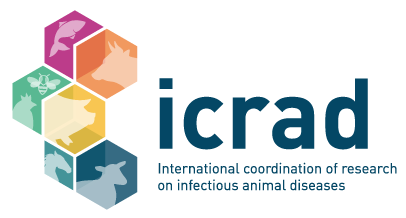 Szanowni Państwo,uprzejmie informujemy, iż 31 stycznia 2020 r. otwarto nabór wniosków w ramach I konkursu Programu ERA-NET CO-FUND ICRAD: International Coordination of Research on Infectious Animal Diseases.Szczegółowe informacje o konkursieTematyka konkursu:Tematyka zgłaszanych projektów powinna dotyczyć co najmniej jednego z poniższych tematów:TOPIC 1 - Improved understanding of epidemic and emerging infectious animal diseasesTOPIC 2 - Generic technology platforms for producing novel and/or improved vaccinesTOPIC 3 - High-throughput, rapid, accurate and easy to use in-field detection technologiesKraje/partnerzy biorący udział w konkursie:W I konkursie Programu biorą udział następujące agencje finansujące badania: Data otwarcia naboru wniosków wstępnych:31 stycznia 2020 r.Data zamknięcia naboru wniosków wstępnych:31 marca 2020 r., 14:00 CETData zamknięcia naboru wniosków pełnych:5 sierpnia 2020 r., 14:00 CESTOrientacyjna data naboru wniosków krajowych:IV kwartał 2020 r.Nabór wniosków międzynarodowych odbywa się poprzez system elektroniczny dostępny na stronie: www.submission-icrad.euUwaga!Wnioskodawcy, których wniosek znajdzie się na międzynarodowej liście projektów rekomendowanych do finansowania, zostaną poproszeni o przygotowanie krajowego wniosku o dofinansowanie, w terminie i na wzorze zamieszczonym na stronie Centrum. Wnioski zostaną zaopiniowane pod kątem zasadności wnioskowanej kwoty dofinansowania (wniosek nie będzie oceniany merytorycznie). W oparciu o przedmiotową opinię, Dyrektor Centrum podejmuje decyzję o wysokości dofinansowania polskich jednostek.Budżet NCBR: Na dofinansowanie udziału polskich podmiotów w projektach wyłonionych w ramach konkursu NCBR przeznaczyło budżet w wysokości 600 000 EUR, przy czym rekomendowany budżet pojedynczego polskiego partnera w projekcie wynosi 200 000 EUR.Kurs euro:1 EUR = 4,3010 PLN (kurs z dnia otwarcia naboru, czyli z dn. 31.01.2020 r.)Status prawny konkursu:- Ustawa z dnia 20 lipca 2018 r. Prawo o szkolnictwie wyższym i nauce (Dz. U. z 2018 r. poz. 1668, ze zm.);- Ustawa z dnia 30 kwietnia 2010 r. o Narodowym Centrum Badań i Rozwoju (Dz.U. z 2019 r. poz. 1770, ze zm.);- Rozporządzenie Ministra Nauki i Szkolnictwa Wyższego z dnia 17 września 2010 r. w sprawie szczegółowego trybu realizacji zadań Narodowego Centrum Badań i Rozwoju (Dz. U. Nr 178, poz. 1200);- Rozporządzenie Ministra Nauki i Szkolnictwa Wyższego z dnia 25 lutego 2015 r. w sprawie warunków i trybu udzielania pomocy publicznej i pomocy de minimis za pośrednictwem Narodowego Centrum Badań i Rozwoju (Dz. U. z 2015 r. poz. 299).Bardziej szczegółowe informacje dostępne są w zamieszczonym poniżej dokumencie: Call Announcement oraz na stronie internetowej Inicjatywy: https://www.icrad.eu/Informacji w sprawie konkursu udzielają: Kontakt w NCBR:Kinga Szymańska-RzeźnikTel.: +48 22 39 07 457e-mail: kinga.szymanska@ncbr.gov.plDział Współpracy MiędzynarodowejKontakt w sprawach finansowych:Wojciech GruszczyńskiTel.: +48 22 39 07 215e-mail: wojciech.gruszczynski@ncbr.gov.plSekcja Finansowania Projektów IVSekretariat konkursu:Project Management Juelichptj-icrad-calls@fz-juelich.deD-52425 JülichNiemcyDokumenty do pobrania:Przewodnik_kwalifikowalnosci kosztow_ICRADInformacja dla WnioskodawcówCOUNTRYFUNDERFUNDER NAMEBelgium - FlandersVLAIOHermesfonds, represented by Agency for Innovation and Entrepreneurship - FlandersBelgiumFPS HealthFederal Public Service Health, Food Chain Safety and Environment Belgium - FlandersFWOResearch Foundation FlandersBelgium - WallonieSPW- ResearchService public de Wallonie- Economie Emploi RechercheDenmarkDAFAMinistry of Environment and Food of DenmarkEstoniaMEMMinistry of Rural AffairsFranceANRAgence Nationale de la RechercheGermanyBMELFederal Ministry of Food and AgricultureGreeceGSRTGeneral Secretariat for Research and TechnologyHungaryNEBIHNational Food Chain Safety OfficeIrelandDAFMDepartment of Agriculture, Food and the MarineItalyMoHMinistry of HealthLatviaVIAAState Education Development AgencyLithuaniaZUMMinistry of Agriculture of the Republic of LithuaniaThe NetherlandsMINLNVMinistry of Agriculture, Nature and Food QualityNorwayRCNResearch Council of NorwayPolandNCBRThe National Centre for Research and DevelopmentRussiaICISTEMinistry of Education and Science of the Russian Federation (MSHE) represented by International Centre for Innovations in Science, Technology and EducationSpainAEIState Research AgencySwedenFORMASThe Swedish Research Council for Environment, Agricultural Sciences and Spatial PlanningSwitzerlandFDHAFederal Department of Home AffairsTurkeyTUBITAKThe Scientific and Technological Research Council of TurkeyUnited KingdomUKRI BBSRCUnited Kingdom Research and Innovation, Biotechnology and Biological Sciences Research CouncilUnited KingdomDEFRADepartment for Environment, Food and Rural Affairs